Murrayfield Primary, Nursery and Language CentreChristmas 16/17Wednesday 30th NovemberNursery Puppet Theatre Thursday 1st DecemberSharing Our Learning – 11-12pm/2-3pm in hallFriday 2nd DecemberChristmas Jumper Morning – Fundraising for Jak’s DenWednesday 7th DecemberChristmas LunchChristmas FairThursday 8th DecemberNursery Christmas ConcertChoir to TescoTuesday 13th DecemberChristmas Concert – pmChristmas Concert – amThursday 15th December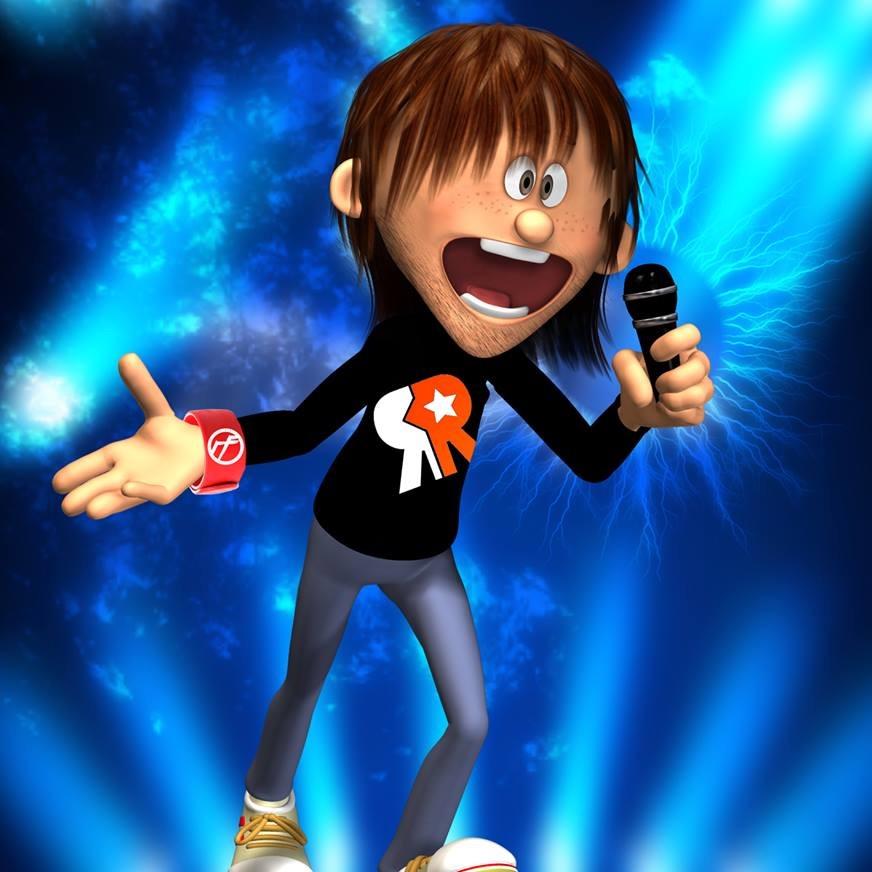 Christmas Party – P1 amRookie Rockstar Concert – pmMonday 19th DecemberChristmas Party – P2-3 am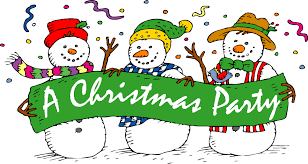 Tuesday 20th DecemberChristmas Party – P5-4 amChristmas Party – P7-6 pmWednesday 21st DecemberChristmas Party – Nursery am/pmChristmas Sing-along – pmPlease note, dates subject to change